Аппликация — объемные цветы.
Для каждого цветочка понадобится 5 кружочков. Кружок сгибаем пополам, потом небольшую часть закладываем на сторону (смотри фото№3), и склеиваем. Листики тоже складываются по этому методу, только еще делаем одну часть заостренной — как это делается показано на фото №5и 6(загнуть надо обе стороны, склеить и развернуть) 
Теперь приклеиваем — сначала 1 лепесток, затем немного накладывая на него 2… в серединку вклеиваем небольшие ш арики — их можно ската ть из салфетки. 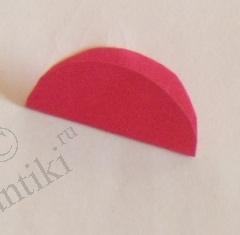 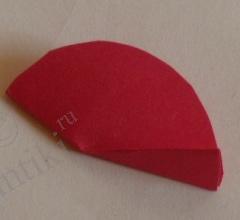 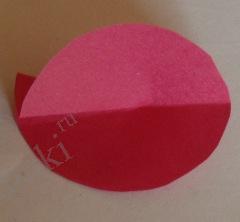 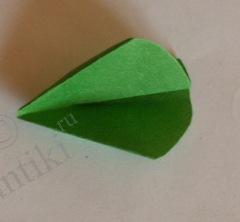 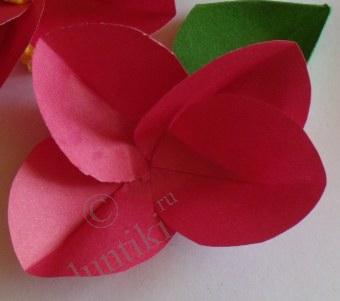 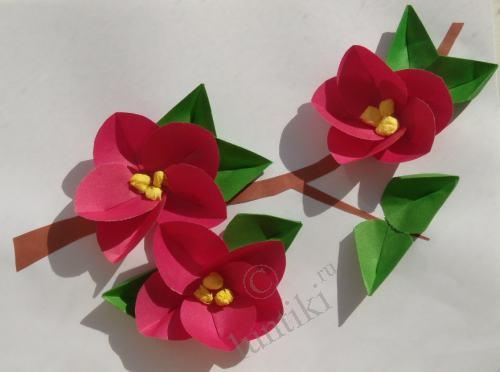 